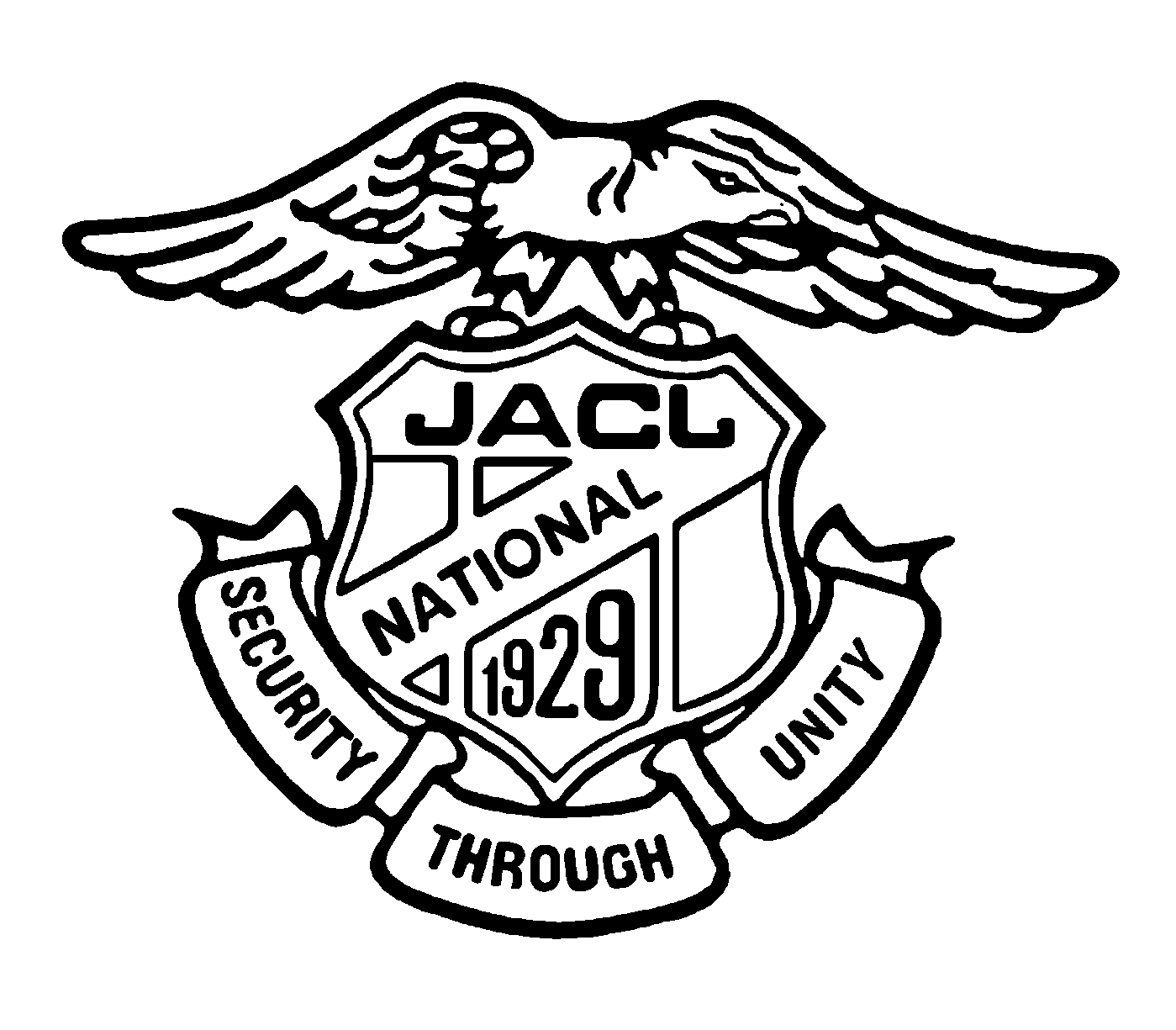 A. 	GENERAL INFORMATIONName (Last, First, MI)		Email AddressPermanent Address		City	State	Zip Code		Phone NumberB.	ACADEMIC HISTORYPlease list high schools attended (if more than one, beginning with most current).  Institution Name					Dates Attended				C.	Community Involvement: Please write a short paragraph detailing any involvement you have had in the Japanese American community and /or all community and Asian Pacific Islander American community involvement.D.	PERSONAL STATEMENTPlease explain briefly why you are interested in participating in our Internship Program and what do you hope to accomplish?E.	EXTRACURRICULAR ACTIVITIESSCHOOL ACTIVITIES & WORK HISTORYPlease list campus activities, indicating the years & length of the activity, leadership positions held and non-academic awards received.JAPANESE CULTURAL ACTIVITIES  Do you study or practice any Japanese cultural activity (such as nihon buyo (Japanese classical dance), Japanese classical instruments (shamisen, koto, shakuhachi, taiko), ikebana (flower arrangement), chado (tea ceremony), or Japanese martial arts (aikido, karate, judo kendo, etc.)?  If yes, please list activities.F.	LETTER OF RECOMMENDATIONPlease submit one letter of recommendation from a teacher, counselor, school administrator, employer or community leader.  The letter must be submitted with this application.G.	APPLICATION PROCESSINGPlease submit: (1) ☐ one copy of your completed application(2) ☐ one letter of recommendation--------------------------------------------------------------------------------------------------------------------------I have read and fully understand the eligibility requirements and information requested for the San Mateo JACL Internship Program.  I have completed the application honestly and to the best of my knowledge.  I fully understand that any misrepresentation of information contained in this application may revoke any rights to an award.  I also understand that if I am nominated for an award, verification of enrollment is required before any monies can be disbursedSignature of Applicant	DateAll materials must be sent to jaclsanmateo@gmail.com no later than Monday, March 15, 2022.  